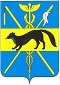 СОВЕТ НАРОДНЫХ ДЕПУТАТОВБОГУЧАРСКОГО МУНИЦИПАЛЬНОГО РАЙОНАВОРОНЕЖСКОЙ ОБЛАСТИРЕШЕНИЕот «25» 12. 2018 года № 102г. БогучарОб избрании счетной комиссии  восьмой сессииСовета народных депутатов Богучарскогомуниципального района Воронежской области	В соответствии  с Уставом Богучарского муниципального района, решением Совета народных депутатов Богучарского муниципального района от 18.09.2017 № 4 «Об утверждении регламента Совета народных депутатов Богучарского муниципального района Воронежской области седьмого созыва»  Совет народных депутатов Богучарского муниципального районар е ш и л:Избрать счетную комиссию  восьмой сессии Совета народных депутатов Богучарского муниципального района Воронежской области в следующем составе:          - Богданов Иван Владимирович - депутат Совета народных депутатов от Богучарского местного отделения Партии «Единая Россия»;          - Ткачев Роман Александрович  -  депутат Совета народных депутатов от Богучарского местного отделения Партии «Единая Россия»;- Кравцова Инна Петровна  - депутат Совета народных депутатов Богучарского муниципального района помногомандатному избирательному округу № 3.Председатель Совета народных депутатов Богучарского муниципального района                                   Ю.В.ДорохинаГлава Богучарского муниципального района    Воронежской области                                                                  В.В. Кузнецов